Телевизионный анонс на декабрьМосква, 29.11.2018Отправляйтесь в авантюрные, фантастические и романтические кинопутешествия в декабре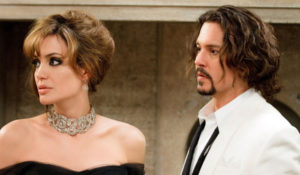 «Киносвидание» покажет приключения роковых красоток и романтичных мужчин.Смотрите в декабре фильмы, которые будут одинаково интересны как брутальным мужчинам, там и их романтичным спутницам. Компанию зрителям составят герои в исполнении Анджелины Джоли и Джонни Деппа, Бена Стиллера и Малин Акерман и других.Контакты:Пресс-служба ООО «ТПО Ред Медиа»Вероника СмольниковаТел.: +7 (495) 777-49-94 доб. 733Тел. моб.: +7 (988) 386-16-52E-mail: smolnikovavv@red-media.ruБольше новостей на наших страницах в ВК, ОК и Telegram.Информация о телеканале:КИНОСВИДАНИЕ. Телеканал кино об отношениях мужчины и женщины. Романтические комедии, вдохновляющие истории любви и психология отношений. Фильмы, которые хочется смотреть вдвоем. Производится компанией «Ред Медиа». www.nastroykino.ruРЕД МЕДИА. Ведущая российская телевизионная компания по производству и дистрибуции тематических телеканалов для кабельного и спутникового вещания. Входит в состав «Газпром-Медиа Холдинга». Компания представляет дистрибуцию 39 тематических телеканалов форматов SD и HD, включая 18 телеканалов собственного производства. Телеканалы «Ред Медиа» являются лауреатами международных и российских премий, вещают в 980 городах на территории 43 стран мира и обеспечивают потребности зрительской аудитории во всех основных телевизионных жанрах: кино, спорт, развлечения, познание, музыка, стиль жизни, хобби, детские. www.red-media.ru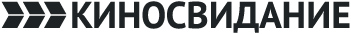 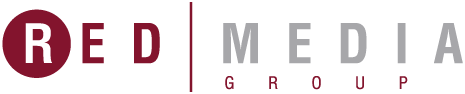 3 декабря в 19:30 — «Девушка моих кошмаров»История о парне, терпевшем неудачу за неудачей на любовном фронте и в результате женившемся на идеальной, вроде бы, девушке, которая только во время медового месяца открыла свое истинное лицо – психопатки, экстремалки и капризной стервы. Он в шоке, но тут на горизонте появляется настоящая Девушка Его Мечты – умница-красавица, веселушка и вообще - само совершенство.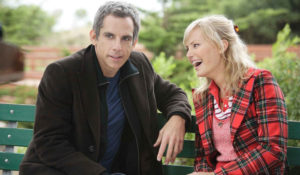 Производство: 2007  г. СШАРежиссер: Бобби Фаррелли, Питер ФарреллиВ ролях: Бен Стиллер, Малин Акерман, Мишель Монахэн10 декабря в 19:30 — «Турист»Американский турист Фрэнк приезжает в Италию, чтобы залечить душевную рану. В Венеции он знакомится с необычной женщиной по имени Элиза. Израненное сердце, похоже, готово сдаться новой возлюбленной. Однако планы Фрэнка и Элизы грубейшим образом нарушает водоворот интриг и опасностей.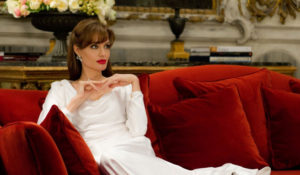 Производство: 2010  г. США, Франция, ИталияРежиссер: Флориан Хенкель фон ДоннерсмаркВ ролях: Джонни Депп, Анджелина Джоли, Пол Беттани19 декабря в 19:30 — «Три метра над уровнем неба»История двух молодых людей, которые принадлежат к разным мирам. Баби ― богатая девушка, которая отображает доброту и невинность. Аче — мятежный мальчик, импульсивный, бессознательный, склонный к риску и опасности. Это маловероятно, практически невозможно, но их встреча неизбежна, и в этом неистовом путешествии между ними возникает первая большая любовь.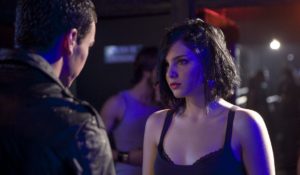 Производство: 2010 г. ИспанияРежиссер: Фернандо Гонзалез МолинаВ ролях: Марио Касас, Мария Вальверде, Альваро Сервантес19 декабря в 21:25 — «Три метра над уровнем неба: Я тебя хочу»Проведя два года в Лондоне, Аче возвращается домой, чтобы начать новую жизнь: устроиться на работу, завести новых друзей. Однако многое изменилось и встреча с Джин заставляет Аче почувствовать то, что он чувствовал только к Баби — своей первой большой и настоящей любви...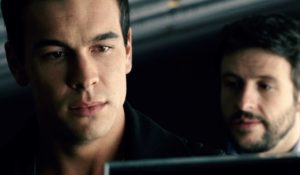 Производство: 2012 г. ИспанияРежиссер: Фернандо Гонзалез МолинаВ ролях: Марио Касас, Клара Лаго, Мария Вальверде25 декабря в 19:30 — «Статус: Обновлен»Мы оцениваем друг друга по количеству подписчиков и гоняемся за лайками, чтобы обрести популярность. Кайл живет точно так же, не выпуская из рук телефон, а из-под ног – скейт. Неожиданно ему достается новый смартфон с уникальным приложением – теперь любой опубликованный им пост воплощается в реальность. Счастливчик обретает даже больше, чем мог себе представить, но быть в эпицентре мира, оказывается, не так-то легко…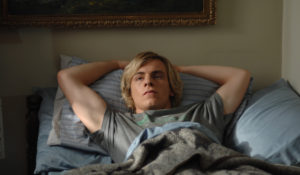 Производство: 2018  г. Китай, Канада, СШАРежиссер: Скотт СпирВ ролях: Росс Линч, Оливия Холт, Харви Гильен